                            

NASOPHARYNGEAL SWABS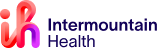 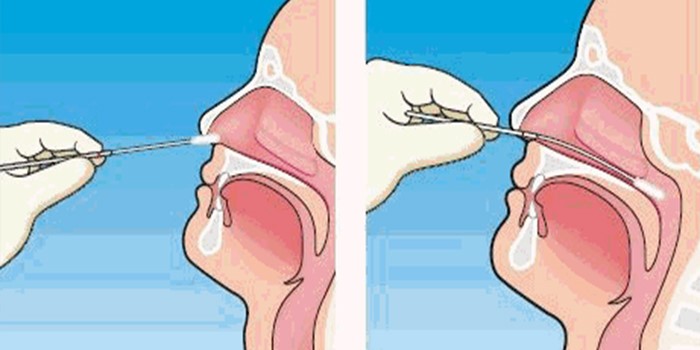 Swabs may be obtained from SMH Laboratory by Courier Supply Request Form or by calling the hospital Laboratory.Explain that patient will experience a tickling sensation (similar to having a feather inserted in the nose).  When the swab reaches the back of the nose, the patient may experience a desire to cough and/or may experience watery eyes.Have patient tilt head backwards until nasal passage openings are in a horizontal orientation, parallel to floor (sniff position).Remove cap from tube -save this tube to put swab into after specimen collection.Insert swab into one nostril.  Gently pass the swab through the nostril to the posterior nasopharynx.  Do not force the swab; resistance will be felt when the posterior nasopharynx is reached.  If obstruction is met before swab reaches posterior nasopharynx, remove swab and re-insert in other nostril.Rotate swab 180-360º (half to complete circle) to collect mucosal material.Withdraw swab quickly.Return swab in the tube, labeled with patient’s full name and date of birth.  Store at 2-8ºC if delay in transport is expected.All samples must be dropped off:Pavilion Laboratory750 Wellington Ave entrance 22Monday- Friday 7:00am-5:30pm Saturday- 7:00am-12:00pm St. Mary’s Laboratory Services(970)298-2071